MCAS Grade 6 Approved Supplemental Mathematics Reference Sheet(For use by students on the MCAS Mathematics test who have this accommodation) General problem-solving strategiesSymbolsReread question for clarityCircle or highlight key termsCalculate and solveCircle my answerSee if my answer makes sense  is greater than   is less than   is equal to|absolute value|≤  is less than or equal to≥  is greater than or equal toPlace ValueDivisibility RulesVolume (V  ) FormulasArea (A ) FormulasRectangular prism…  ()                            OR   ()Square…   ( = length of a side)Rectangle...  ()                        ORTriangle… ()Circle FormulasSquare…   ( = length of a side)Rectangle...  ()                        ORTriangle… ()Area… ()Circumference….C = 2r                        OR              ()Square…   ( = length of a side)Rectangle...  ()                        ORTriangle… ()Area… ()Circumference….C = 2r                        OR              ()Perimeter (P )Area… ()Circumference….C = 2r                        OR              ()DevicesPercentages and ProportionsPEMDASStatisticsCoordinate PlanemeAnMOdemedianRangEPropertiesFractionsNumber LineNumber LineNumber LineNumber TableNumber TableNumber Table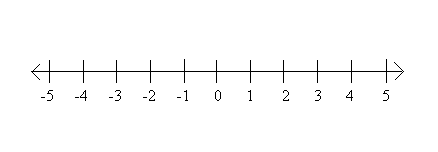 ConversionsConversionsConversionsConversionsConversionsConversions1 cup = 8 fluid ounces1 pint = 2 cups1 quart = 2 pints1 gallon = 4 quarts1 gallon ≈ 3.785 liters1 liter ≈ 0.264 gallon1 liter = 1000 cubic centimeters1 inch = 2.54 centimeters1 meter ≈ 39.37 inches1 mile = 5280 feet1 mile = 1760 yards1 mile ≈ 1.609 kilometers1 kilometer ≈ 0.62 mile1 inch = 2.54 centimeters1 meter ≈ 39.37 inches1 mile = 5280 feet1 mile = 1760 yards1 mile ≈ 1.609 kilometers1 kilometer ≈ 0.62 mile1 pound = 16 ounces1 pound ≈ 0.454 kilogram1 kilogram ≈ 2.2 pounds1 ton = 2000 pounds